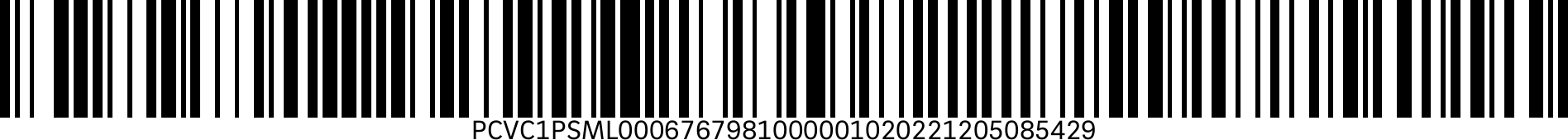 Smlouva o sdružených službách dodávky plynu 
(dále jen "Smlouva")
 DodavatelE.ON Energie, a.s., F. A. Gerstnera 2151/6, České Budějovice 7, 370 01 České Budějovice | IČ: 26078201 | DIČ: CZ26078201 | 
Obchodní rejstřík u Krajského soudu v Českých Budějovicích oddíl B, vložka 1390
Kontakt: E.ON Zákaznická linka 800 111 250, businessline@eon.cz, www.eon.cz Název firmy: Sportovní zařízení města Jičín Společnost je zapsána v OR uvedeném u KS/ v jiné evidenci: Obchodní rejstřík u Krajského soudu v Hradci Králové oddíl PR, vložka 190Adresa sídla firmy: Revoluční 863, Valdické Předměstí, 506 01 JičínAdresa pro doručování: Revoluční 863, Valdické Předměstí, 506 01 JičínPředmět a obsah Smlouvy
Závazek Dodavatele dodávat Zákazníkovi plyn v maximální úrovni (pásmu) odběru do 630 MWh/rok a zajistit na vlastní jméno, na vlastní účet a v potřebném rozsahu související služby v plynárenství a závazek Zákazníka zaplatit Dodavateli cenu za dodaný plyn a cenu za související služby v plynárenství.
  Odběrné místoAdresa odběrného místa: Kollárova 356, Holínské Předměstí, 506 01 Jičín
Kód EIC: 27ZG500Z0322226GPředpokládaná roční spotřeba: 183 MWhDoba platnosti a účinnosti Smlouvy
Tato Smlouva je platná ode dne podpisu oběma smluvními stranami a účinná zahájením dodávky dle této Smlouvy, nejdříve však 1. 1. 2023. Smlouva je uzavřena na dobu neurčitou. Kterákoliv smluvní strana je oprávněna Smlouvu kdykoliv písemně vypovědět. Výpovědní doba je jeden měsíc a začíná běžet prvním dnem kalendářního měsíce následujícího po doručení výpovědi druhé smluvní straně.
 Produktová řada a cena
Produktová řada: SpotGasDN

Cena za dodávkuDodavatel a Zákazník sjednávají pro každé odběrné místo (dále jen „OM") zvlášť cenu za dodávku plynu (PC) v CZK/MWh bez daně z plynu a DPH za skutečně odebraný plyn vypočítanou dle následujícího vzorce:Platební podmínky (Způsob úhrady)
Zvláštní ujednání
Změna ceníku. 
Podmínky sdružených služeb dodávky plynuMimořádné okolnosti v době uzavírání SmlouvyZávěrečná ustanoveníOsoba oprávněná jednat za Zákazníka bere na vědomí, že její identifikační a kontaktní údaje bude Dodavatel zpracovávat na základě oprávněného zájmu pro účely přípravy, uzavření a plnění Smlouvy se zákazníkem, ochrany právních nároků a provozních potřeb. Proti takovému zpracování má tato osoba právo kdykoliv podat námitku. Osoba oprávněná jednat za Zákazníka právnickou osobu a Zákazník podnikající fyzická osoba se zavazuje informovat kontaktní osoby o zpracování jejich osobních údajů. Bližší informace o zpracování osobních údajů jednotlivých osob, včetně způsobu podání námitky, jsou uvedeny na webové stránce www.eon.cz, v sekci Ochrana osobních údajů, v části týkající se jednotlivých produktů.Smluvní strany se dohodly, že Smlouvu lze uzavřít pouze v listinné podobě. Zákazník prohlašuje, že se s obsahem a významem Smlouvy, OP a ceníku seznámil v dostatečném předstihu a rozumí jeho obsahu.Ujednáním smluvních pokut není dotčen nárok Dodavatele na náhradu majetkové újmy.Obchodní podmínky dodávky plynu pro domácnosti a maloodběratele
(dále jen "OP")